DIA MUNDIAL DA ALIMENTAÇÃO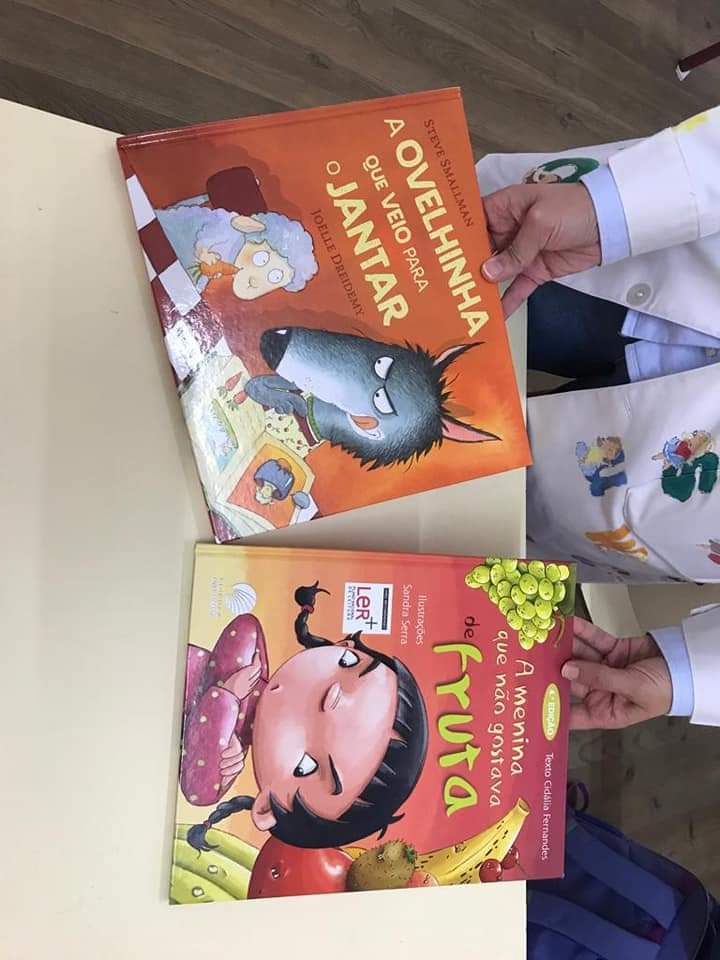       Tema: Alimentação saudável e equilibradaComemoramos o Dia Mundial da Alimentação com o objetivo de fomentar bons hábitos alimentares. Durante a semana foram efetuadas várias atividades:- Exploração de histórias relacionadas com o tema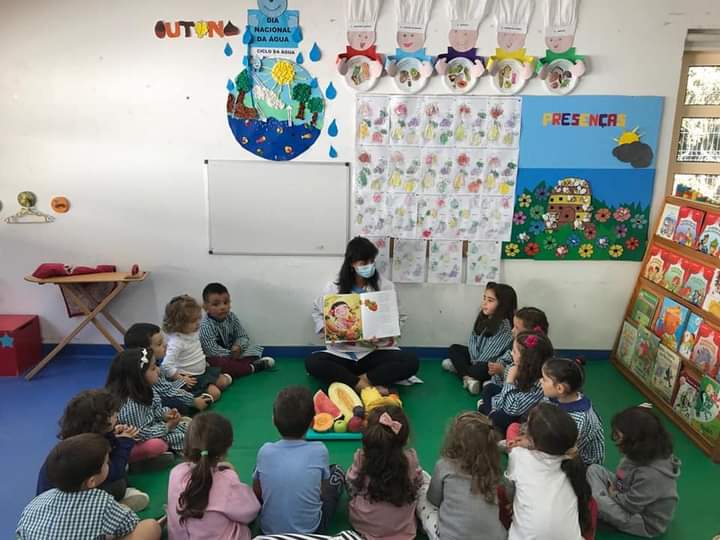 - Degustação de vários tipos de fruta 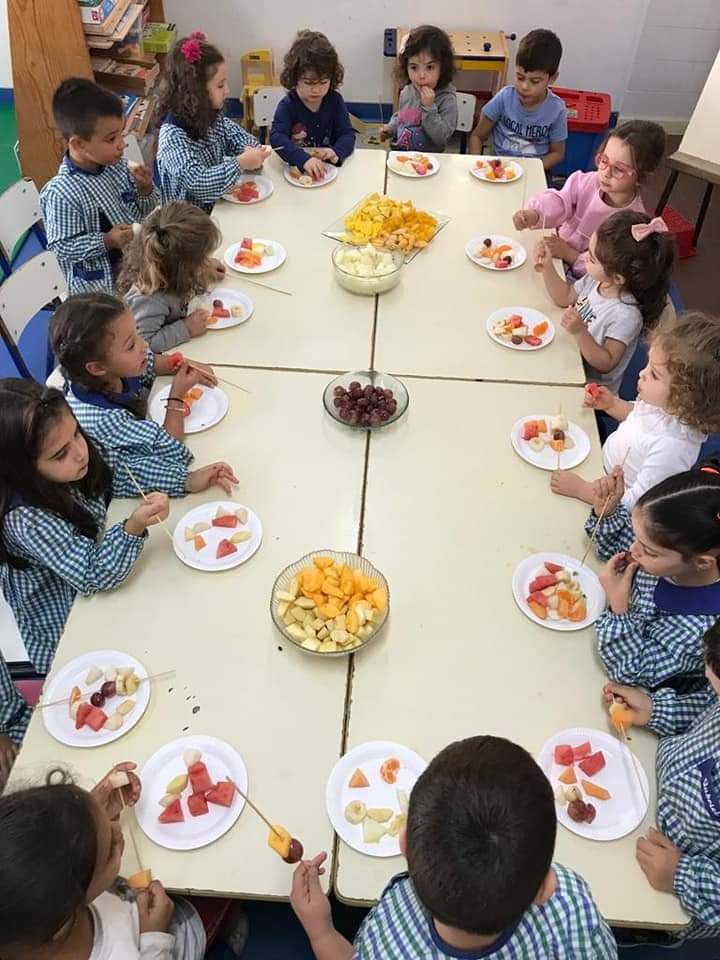 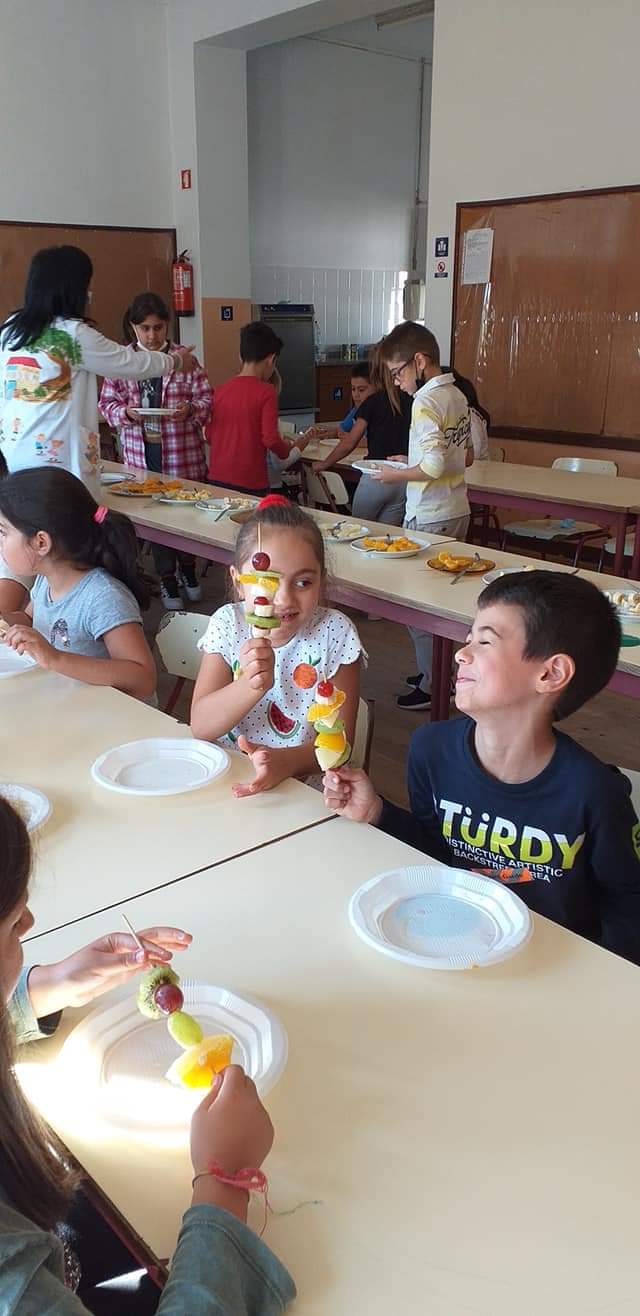 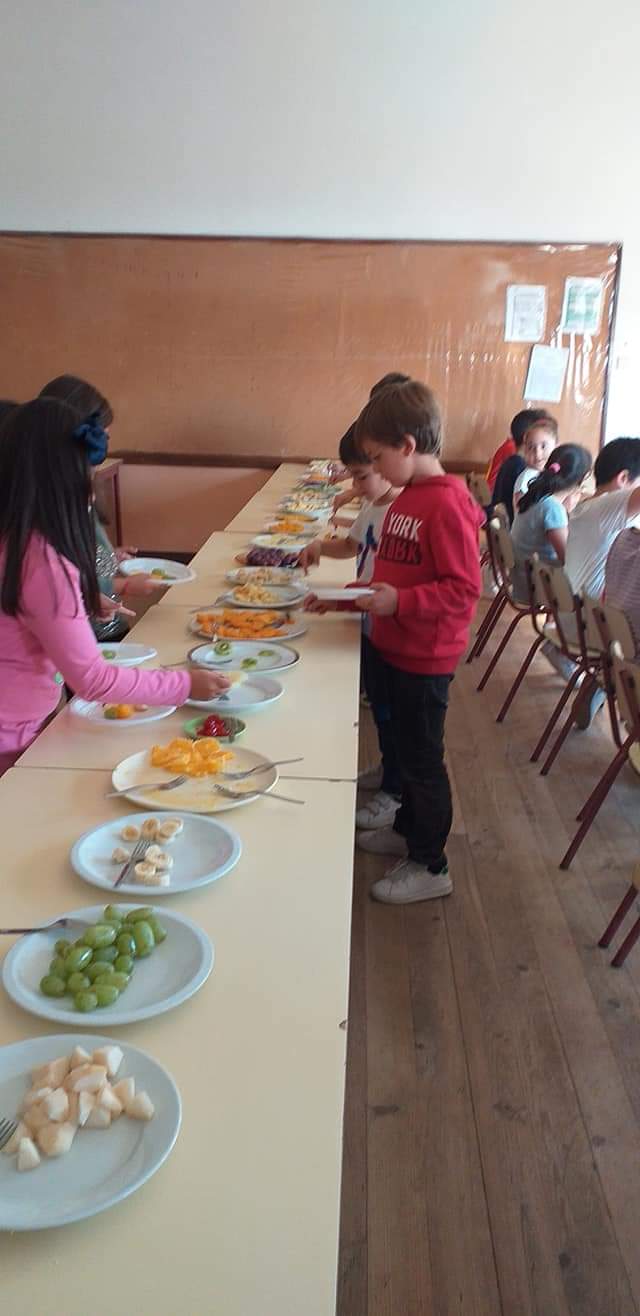 - Trabalhos de Educação Artística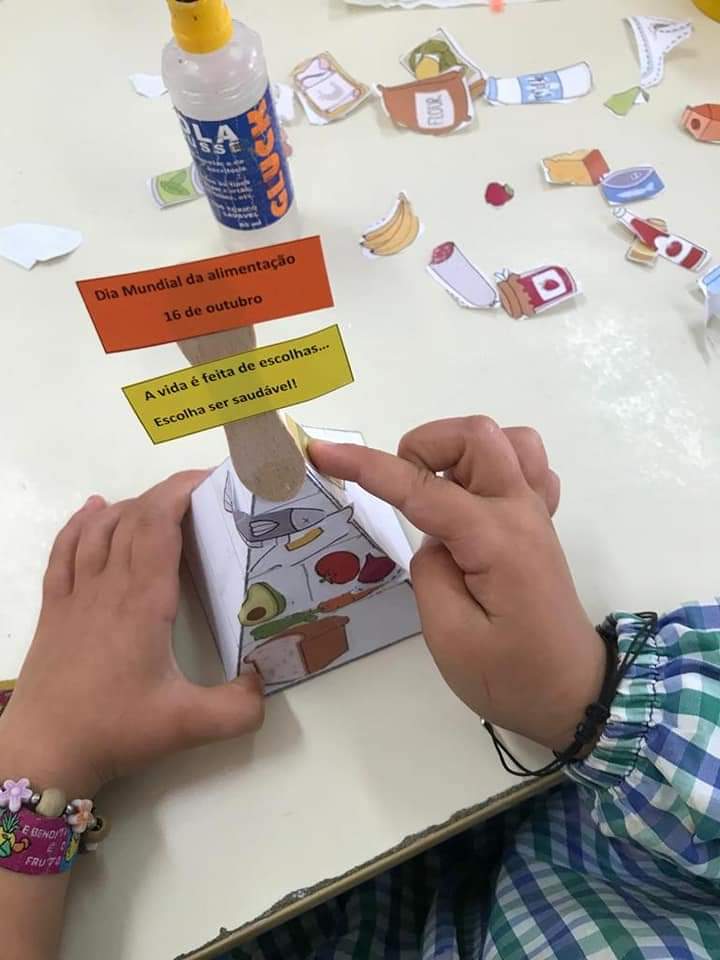 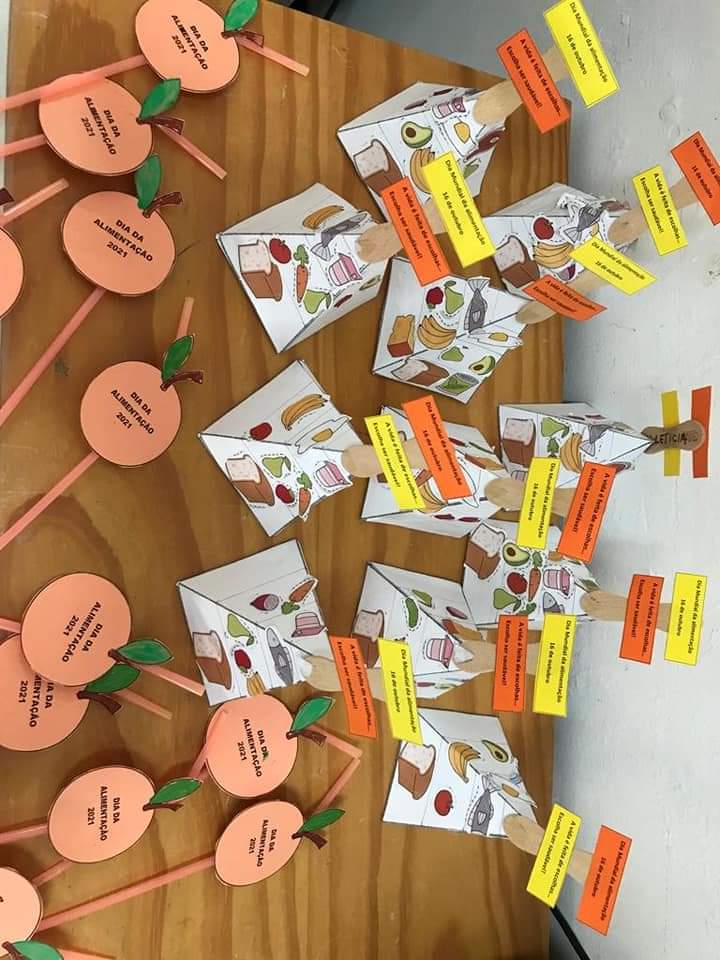 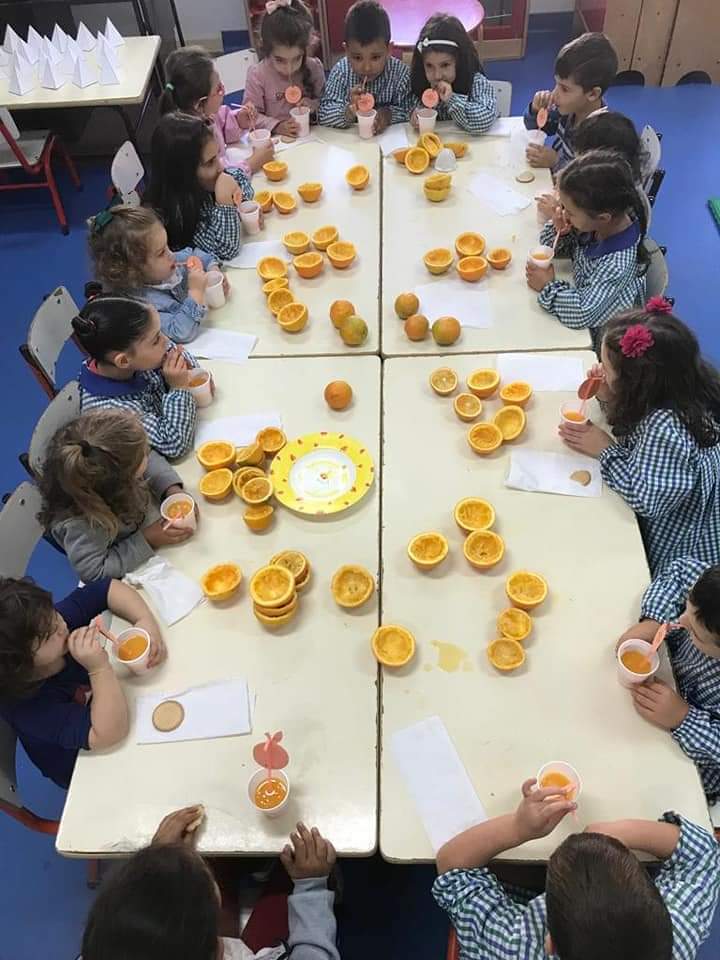 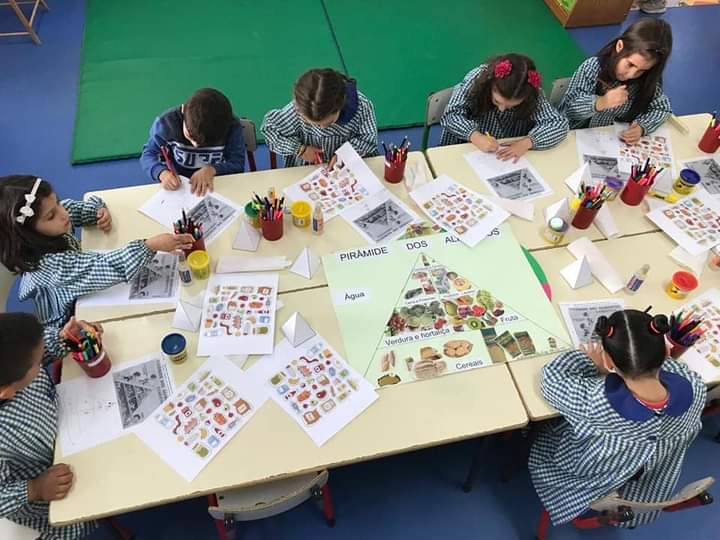 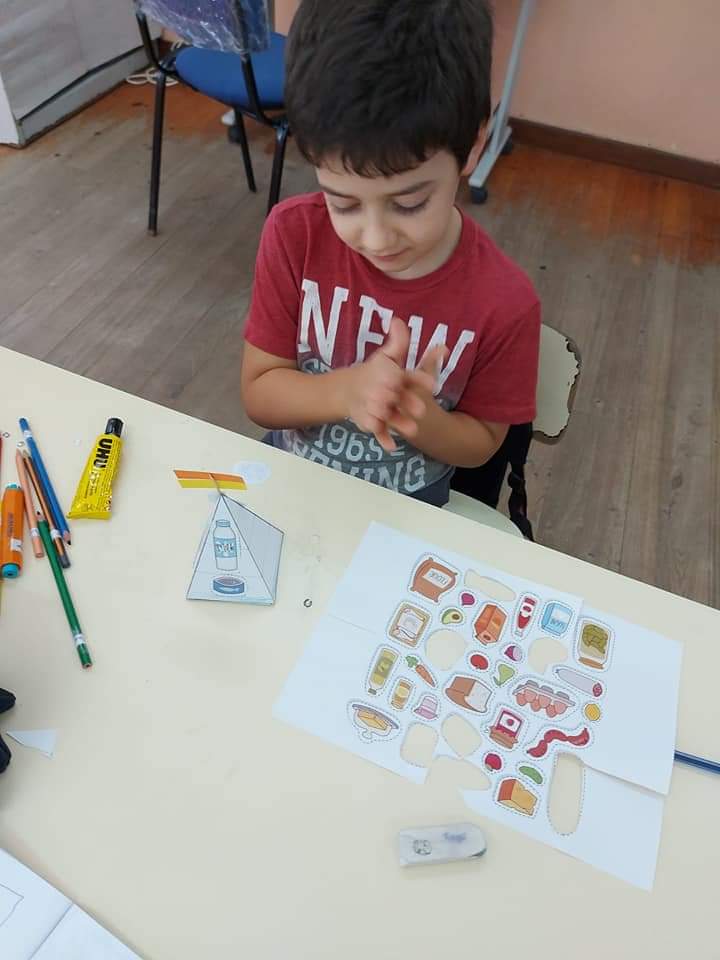 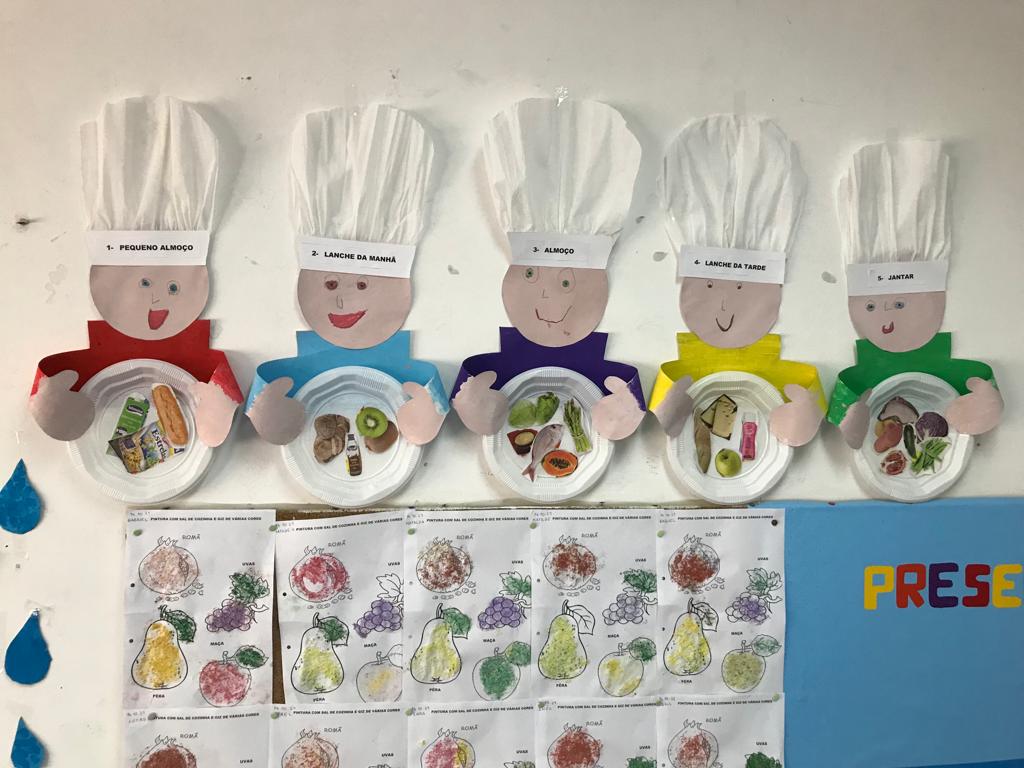 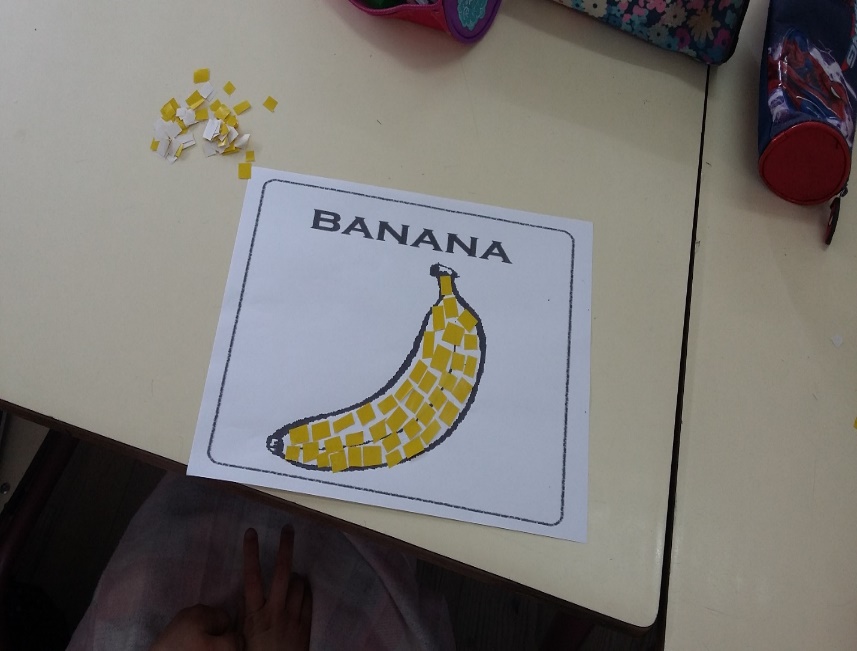 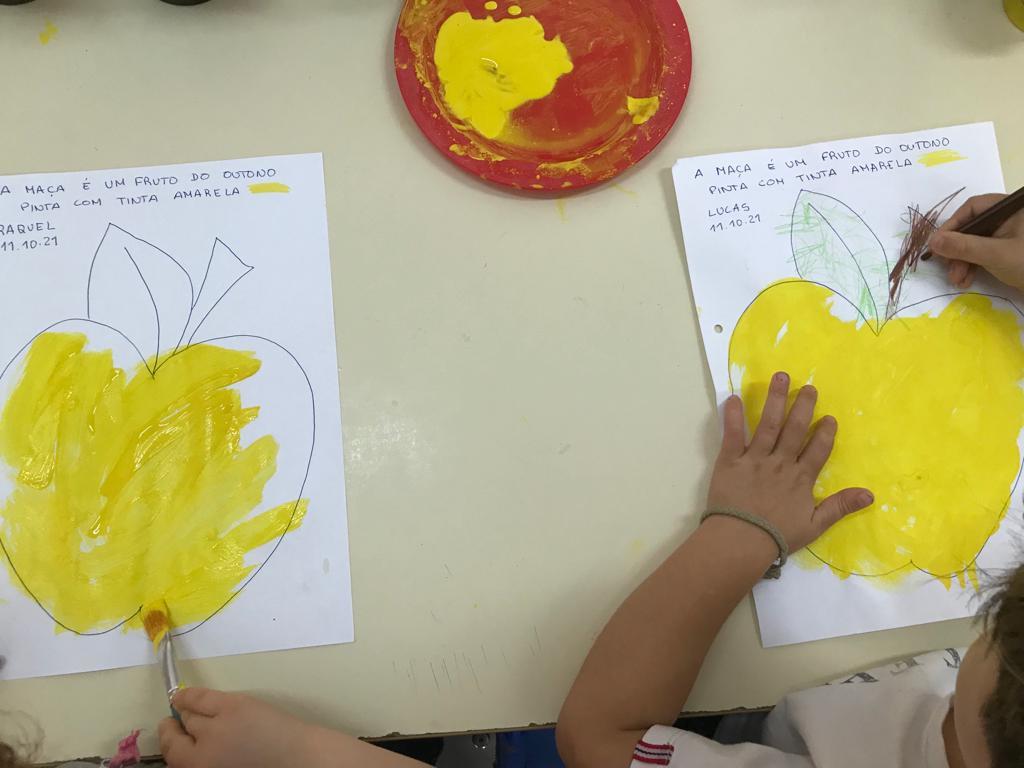 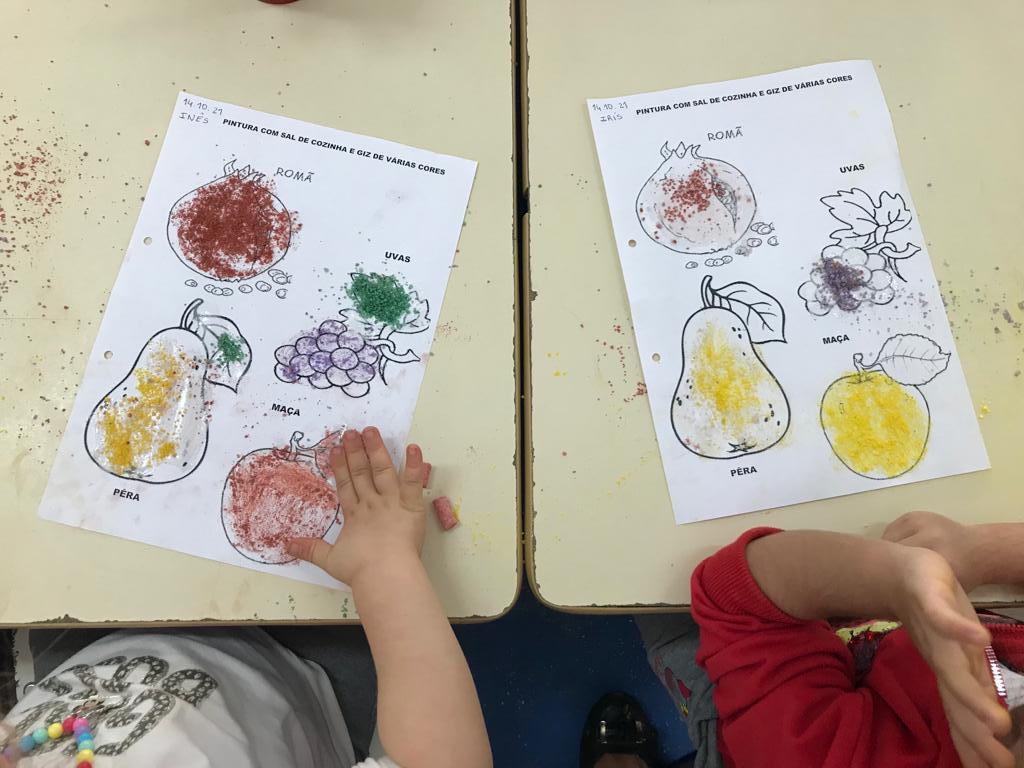 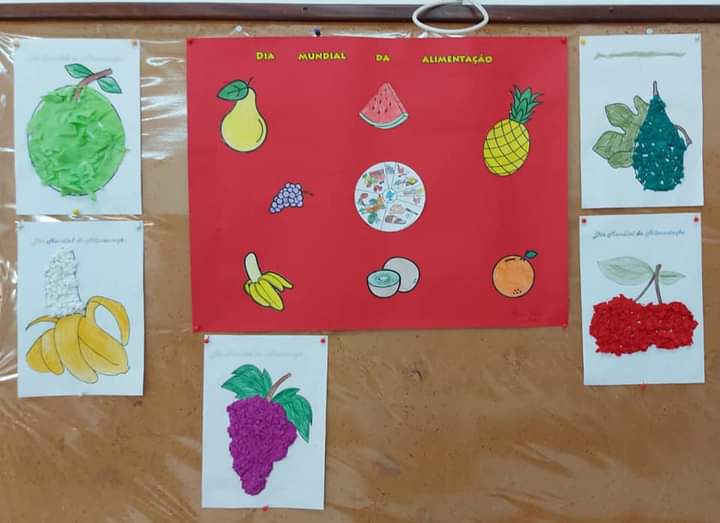 